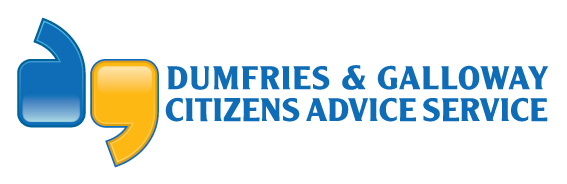 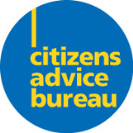 DAGCASSCQF Level 8Fundraising & Development OfficerReporting ToBusiness Development ManagerJob Function /LocationHQPurpose of JobThe Fundraising & Development Officer will be responsible for:Implementing and updating our Funding & Income Generation Strategy to secure new income streams.Identifying relevant funding sources and applying for grants from statutory bodies and charitable trusts as appropriate.Establishing partnership working with like-minded organisations to allow extended delivery of projects.Exploring alternative fundraising methods and implementing these where appropriate.Supporting the Business Development Manager in the delivery of short-term projects.Providing back up for the smooth delivery of our financial services in the absence of the Finance Administrator and with the support of the Business Development Manager.Supporting the wider D&GCAS service delivery as per our corporate and operational objectives.Competencies:Scope of Work/ Degree of AutonomyContinue to develop an effective fundraising plan in line with the strategic direction set by the Board of Directors.   Research the funding landscape, targeting and developing relationships with potential corporate sponsors or charitable organisations.Complete funding applications to statutory bodies and charitable trusts.Investigate, identify and attempt to secure alternative additional funding streams e.g. corporate sponsorship, legacies, online donations, new and imaginative fundraising activities e.g. events, campaigns etc.In conjunction with the Communications & Volunteer Development Manager, raise awareness of the work of the organisation to potential funders/sponsors, both locally and nationally.Use digital platforms to promote fundraising opportunities e.g. organise digital campaigns and promote opportunities to encourage individuals to donate or make provision for legacy donations to the company.Contribute to regular, ongoing evaluation and monitoring of fundraising activity and subsequent financial stability of the organisation.Collate details on staff absences, enrolments, leavers etc in the absence of the Finance Administrator.Carry out other duties as specified by the Manager and required by the needs of the post.ProcessesTo maintain accurate statistics for monitoring purposes.To adhere to company principles and uniform standards in case recording.Collate and report statistical information to senior management and the funders at agreed intervals.Quality Ensure records are maintained which demonstrate compliance with training and competence requirements.Adhere to D&GCAS’ recognised good practice and standard processes and procedures to ensure governance and compliance at all times. Contribute to overall efficiency and quality of processes and procedures.Adhere to Citizens Advice Scotland membership standards.SkillsExceptional written, oral and communication skills.IT Literate.Customer facing expertise.Organisational/planning skills.Person specification requirements are detailed in person specification document.KnowledgeUnderstand aims and principles of policies and procedures and contribute to development and revision of these policies and procedures.  Have and maintain expertise in relevant legislation in this field of work.Personal DevelopmentIdentification of personal strengths and weakness, as well as identifying personal training needs. Attend in-house and external training courses as appropriate.Organise and attend team and staff meetings as required.